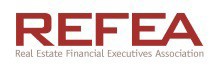 REFEA Membership Invoice 2020-2021Name:  __________________________________________________________________________________                                                                                                                                Company/Title: _______________________________________________________________________                                                                                                                 Address:  ___________________________________________________________                                                                                                                            Phone:(__________) _______________________                                                   Fax: (__________)__________________________                                                         Email Address:  _____________________________________________________                                                                                                                Amount of Payment:  Annual dues are $330.  Dues are now going to be due for an entire year regardless of when you join, and the next year’s due payment is due on the anniversary of the month that you join.  Note - there is no additional cost for meals at meetings.Please note: Credit card payments can be made by going to  www.refea.org and clicking on “Online Payments.” Follow the online instructions to pay “Membership Dues” as instructed on the website.If paying by check, please mail to: 1601 Briardale Dr.Lucas, TX 75002 refeadallas@gmail.comPhone: 214.585.2008 